山东兆邦精细化工有限公司公司级应急演练档案异丁烯V2101储罐进口阀泄漏着火事故应急演练方案编制：赵状状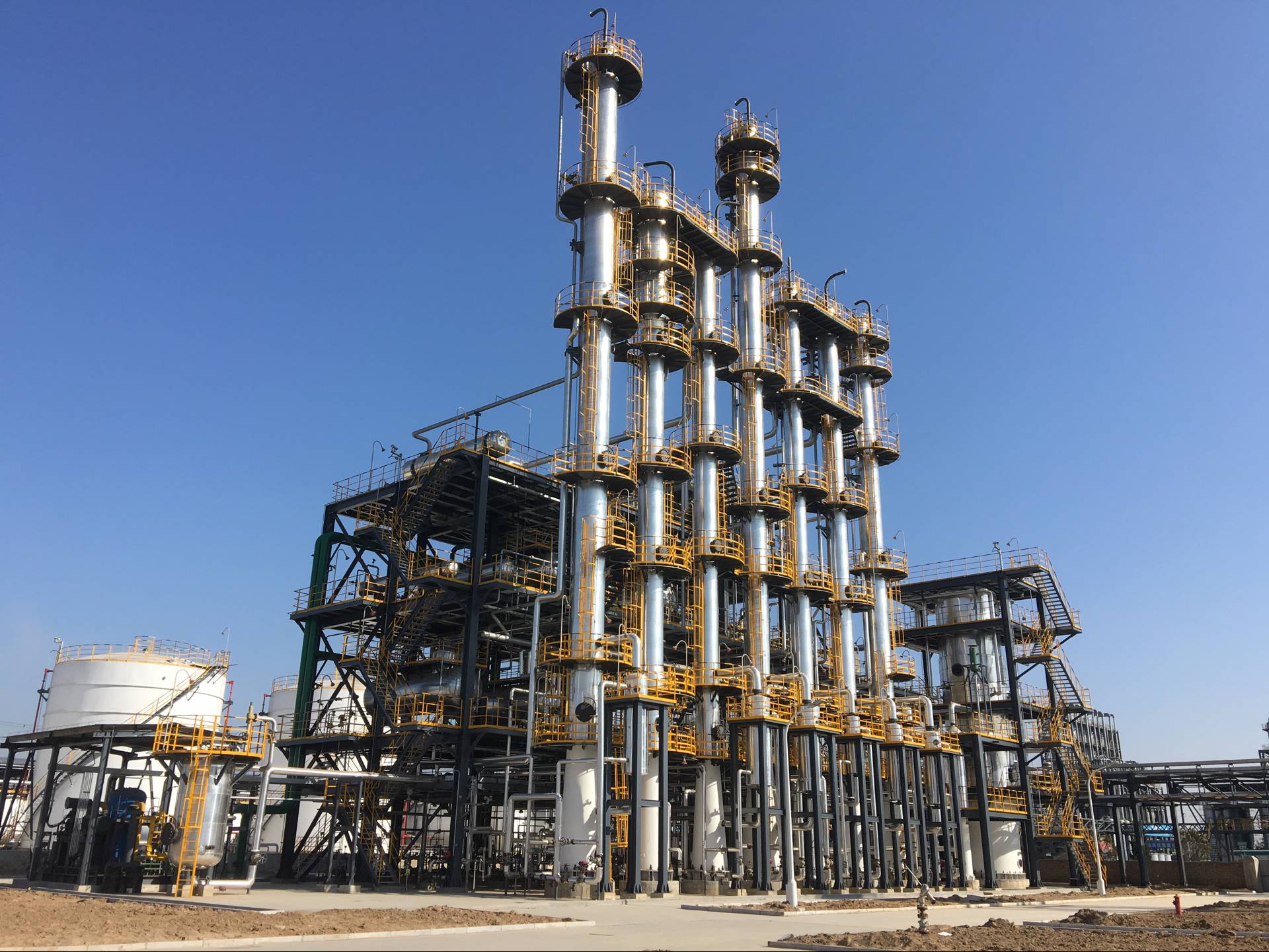 审核：张红光审批：张彭涛一、目的为了更好的检验公司的应急管理水平及应急处置能力，做好公司在正常生产期间突发异丁烯V2101储罐进料阀泄漏事故的应急工作，确保应急演练与实际相结合，增强员工的应急反应能力和处置能力，增强员工与领导之间的协调能力，特制订本演练方案。主要目的：（1） 检验异丁烯车间在正产倒班情况下的应急管理水平与应急处置能力；（2） 确保车间应急工作的有效衔接；（3） 在发生事故时，相关岗位应急反应及疏散能力；（4） 事故现场指挥部的设立是否符合安全要求；（5） 各专业应急小组之间应急能力的衔接工作；（6） 现有应急人员配备及物资配备是否满足应急演练要求；（7） 通过演练及时发现应急工作及预案等方面的不足，加以完善；二、时间与地点演练地点：异丁烯液化烃罐区三、准备工作1. 制定演练方案，经讨论及培训后开展应急演练；2. 应急器材准备：    高温低温防护服两套、防毒面具若干、手套若干、急救箱、警戒隔离带2盘、灭火器若干、消防水带两卷等。四、演练内容1. 异丁烯V2101储罐进料阀泄漏后的报告程序；2. 应急指挥人员在接到事故报警后的处理方法；3. 在发生紧急情况时的应急处置和人员疏散、撤离过程；4. 事故相邻部门人员疏散、及相关情况处理上报等；5. 应急人员到场后处置过程（包括人员搜救、现场控制、现场处理等）；6. 在事故发生后对现场的警戒及协助疏散情况；7. 应急处理程序等内容；8. 发生事故后，对现场处置和事故后的洗消等工作；9. 后期处理情况五、应急组织机构5.1应急演练指挥机构与职责5.2应急演练组织机构设置1、指挥机构总指挥：马相亭现场指挥：张红光总指挥职责:（1）总指挥是现场应急处理的总负责人；（2）从先前的现场指挥人员处获取简要事件信息，及时准确的提出可行性意见；（3）现场处置方案的批准。现场指挥职责：（1）执行事件的应急响应行动计划；（2）组织实施应急救援和现场处置方案的实施；2、公司应急救援办公室24小时值班电话：（0530-7536886）。主 任：马建新成 员：崔方巍  尹金宝            应急救援工作指挥部职责：   (1)组织指挥各应急救援分队和全公司的应急救援行动，负责发布应急救援情况。   (2)及时向上级报告化学事故救援情况，及时向相关单位通报有关情况。   (3)负责全公司应急救援分队的组建、训练和救援器材供应。5.3考评组    成员：马相亭   胡思新   马建新     负责对本次演习进行考评，并提出不足之处   5.4 医疗救护组：成员：化验室人员。主要职责：(1)熟悉异丁烯的理化性质、泄露着火的应急措施和人员烧伤、窒息的症状及急救措施。(2)负责泄漏现场的医疗救护，指导现场人员自救。(3)负责联系、引导医疗医护人员到达现场，做到外协及时到位。(4)负责受伤人员的救护及转移。5.5  宣传组：组长：任秀玺主要职责：(1)负责事故状态下通信畅通。(2)负责现场抢险救援过程和资料的摄影及文字记录。(3)负责对外发布信息，对外发布信息时必须经总指挥批准。(4)保证厂区消防道路畅通,配合有关部门进行事故调查.5.6  检测组成员：唐世汹(1)熟悉异丁烯介质性质。(2)检测现场周围环境是否有可燃气体。(3)检测结果及时向现场指挥报告。5.7 疏散警戒组成员：张冠兵主要职责：（1）负责事故现场警戒、人员疏散等工作。（2）在事故液化烃储罐周围拉警戒线，派人警戒。（3）厂区门口实行戒严，关闭移动门，禁止无关车辆、人员进入。5.8 抢险救援组成员：乔庆宾、孙建龙熟悉异丁烯的理化性质、泄露着火的应急措施；负责组织人员进行事故现场的抢修救援工作，组长及时向现场指挥汇报抢险救援工作情况。5.9洗消组成员：杨秋菊（1）负责现场的洗消工作，检查现场无明火后清理现场，防止出现二次伤害。六、演练步骤：情景说明： 装置正常生产过程中，异丁烯V2101储罐进料口根部阀泄漏，储运操作工在巡检过程中发现情况紧急，需紧急处理，立即上报。6.1参加演习人员到指挥部紧急集合 、签到。6.2总指挥对这次演习进行讲话。6.3根据预设演练方案，各岗位就位后，向现场指挥报告准备就绪。6.4现场指挥向演练总指挥报告：“报告总指挥，异丁烯车间异丁烯V2101储罐进料阀泄漏演练准备就绪，请指示”6.5总指挥：“演练开始”6.6参加人员接到演练命令开始后，按照应急演练方案进行现场模拟。七、演练过程 7.1 装置运行过程中，储运外操正常巡检时，发现异丁烯V2101储罐进料阀泄漏，情况紧急，立即通知车间主任。7.2 车间主任知道情况后，立即去现场查看情况，同时通知生产副总及调度情况。 7.3 现场指挥按照现场应急处置预案进行指挥：  （1）甲:迅速查明事故发生的准确位置  （2）乙：穿戴好防护用具立即到达现场，发现现场泄漏量大，自己无法控制，立即报告现场指挥。   （3）现场指挥：立即进行高压注水进行倒灌，同时装置切断向储运送料，单塔循环，现场用消防蒸汽进行稀释，打开消防喷淋进行冷却，立即通知调度，请求支援。（4）丁：立即用消防水带连接高压注水管线并打通流程，向V2101储罐注水进行倒罐，使用现场配备的消防喷淋和消防蒸汽进行现场稀释，防止事故进一步扩大。（5）丙：对现场进行隔离，做好警戒工作，于此同时对周围环境进行检测。报告现场环境情况。（6）：待泄漏点出水后，立即进行更换垫片，确认泄漏点不再泄漏，并将堵漏情况及时报告总指挥  （7）总指挥根据现场严重危险情况，做出相关工艺处理，进行倒罐处理。    （8）清点人数，确认无遗漏，现场进行废物收集。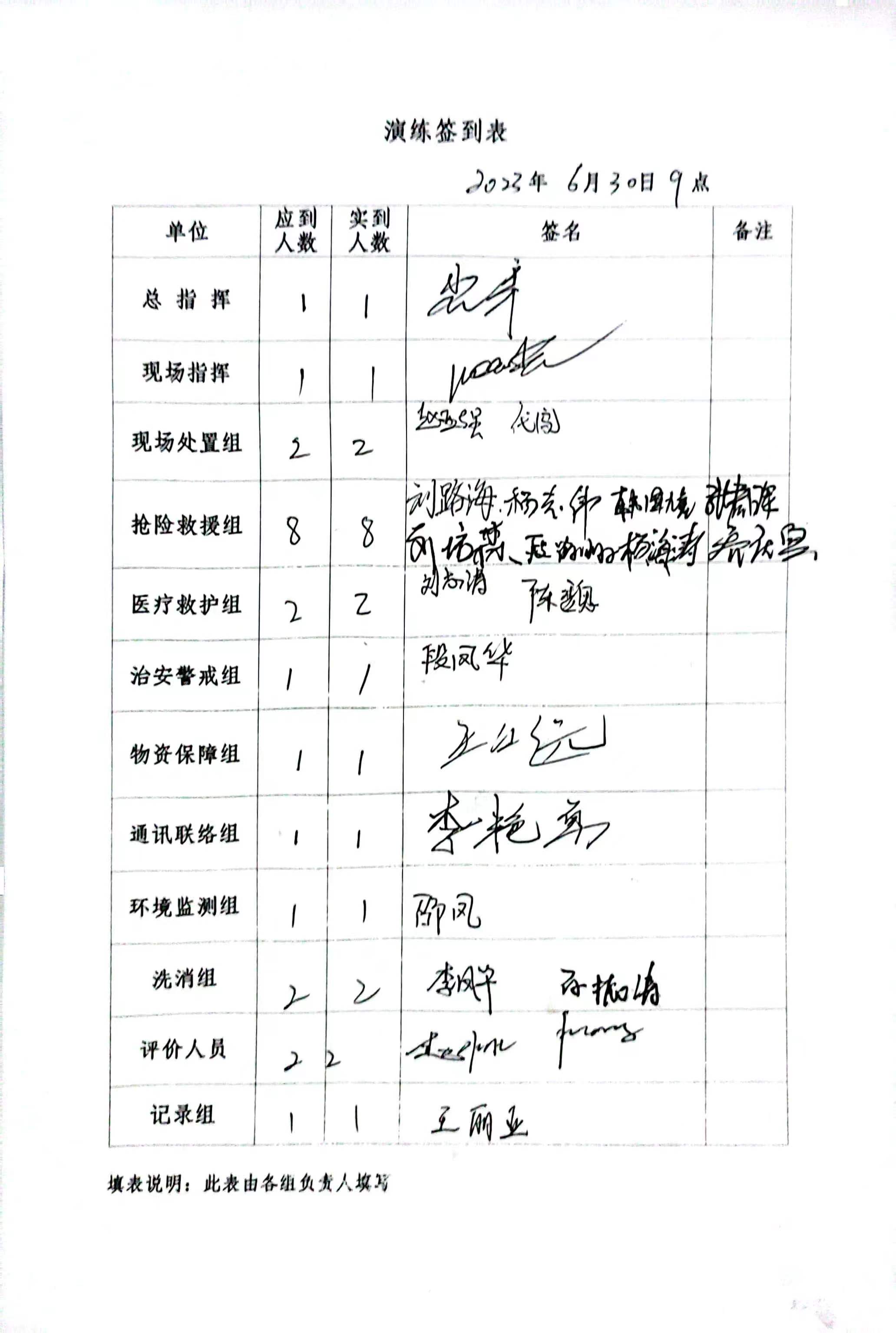 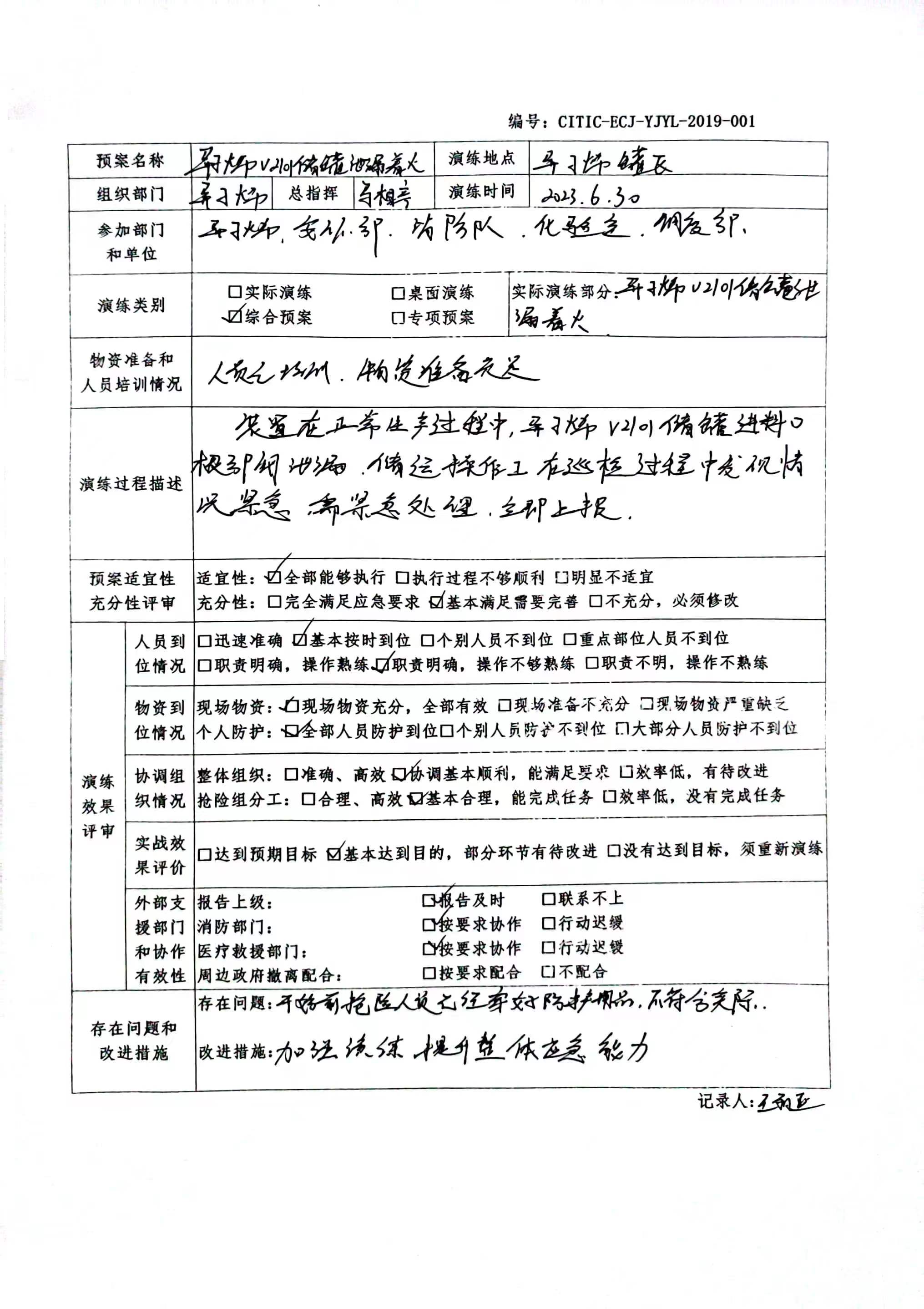 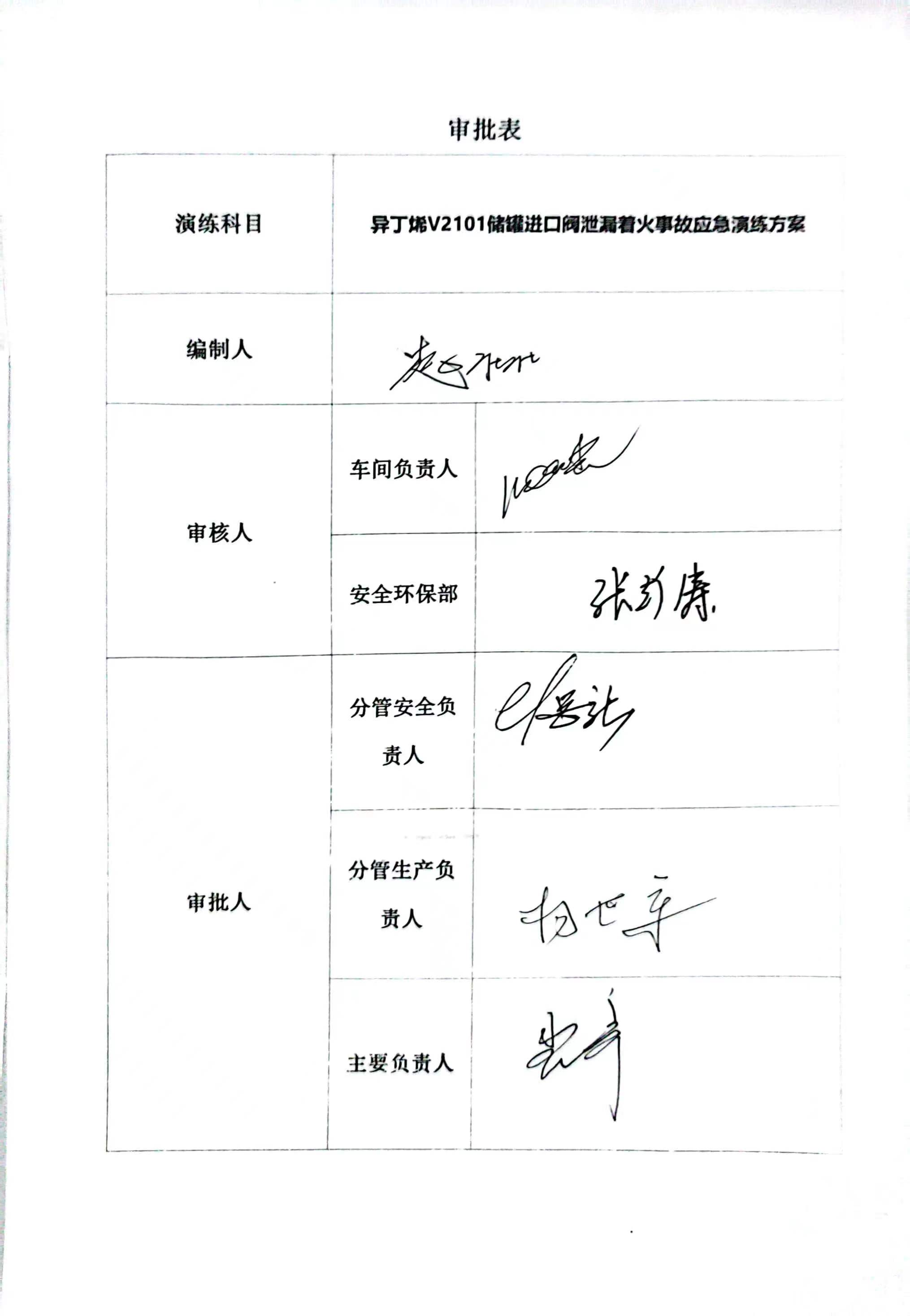 山东兆邦精细化工有限公司异丁烯V2101储罐进料阀泄漏事故应急演练总结一、演练目的	为了提高异丁烯储罐泄漏的应急准备状态和应急能力，发现不足并及时修订应急预案、执行程序以及执行过程中的存在的缺陷与不足，明确各部室及应急小组人  员的应急职责，加强劳动防护用品正确使用的熟练程度，减少和避免生产事故发生后能及时有效的得到解决和控制，提高应急响应人员的素质及能力，增强全员的安全意识，提高员工在紧急情况下的应变能力，使每个员工掌握一定的应急知识，不断完善公司的安全生产应急预案。本次演练主要目的为： （1） 检验异丁烯车间的应急管理水平与应急处置能力；（2） 事故应急救援指挥部救护组是否及时、快速、准确施救及其处置事故现场；（3） 应急运转是否有序；（4） 事故现场指挥部的设立是否符合安全要求；（5） 各专业应急小组之间应急能力的衔接工作；（6） 现有应急人员配备及物资配备是否满足应急演练要求；（7）通过演练发现应急工作及预案等方面的不足，及时完善；二、参加演练人员： 参加部门：异丁烯车间、质检部、调度室、机电仪、安环部、办公室三、演练步骤：2023年6月30日上午9:00总指挥宣布演练开始。四、演练过程：
    2023年6月30日上午9:00，总指挥一声令下演练正式开始。异丁烯车间从接警、确认到现场应急处置整个程序按照预案有序开展。本次应急演练活动是假设异丁烯V2101储罐进料阀泄漏，罐区一名巡检人员巡检时发现并报告中控室人员，同时报告现场指挥，现场指挥采取先期处理后，启动应急预案，现场指挥宣布启动泄漏应急预案后，立即通知各应急小组，各应急小组组长接到命令后，各小组立即出动赶赴事故现场，按照预案和演练方案迅速展开应急救援。警戒组立即对周围进行警戒，维持现场秩序，严禁无关人员进入，确保附近人员紧急疏散和撤离，应急抢险人员穿隔热服进行泄漏点的确认，并进行紧急紧固和堵漏，现场紧张而有序，泄漏点得到控制和消除，总指挥宣布演练结束，洗消人员开始清理现场，演练的整个过程中各应急小组反应及时，行动迅速有序，未造成环境污染事件发生，成功完成了演练任务。五、不足之处1、演练开始前抢险人员已经穿戴好了防护用品，不符合实际。2、中控人员未观察液位、压力、温度等相关参数。3、现场储罐倒料确定流程，无误后开始倒料，现场人员观察储罐液位，泵运转情况。4、抢险人员不会使用高压注水。5、没有安排接人员迎接消防车，首先讲清泄漏位置、介质、泄漏量、有无人员受伤。6、如发生大量泄漏，应扩大外部封锁，通知相邻的单位，村庄人员。7、在发生事故后，要注意事故污水，取样化验，收集至事故水池，进一步处理。8、职责不明确，演练要有目的性，演戏一次就要有一次的效果，划分小组成员，分工明确。9、具体处理措施，要根据泄漏位置、介质，结合应急预案采取相应的处理措施。10、首先要保证人员安全，确认有无人员受伤，抢险人员要先保证自身安全。11、加强演练，提升整体应急能力，随着设备老化，事故随时可能发生。后续工作安排
    在应急管理方面，不断加强员工的应急处置能力，使每位员工都能够真正掌握处置方法。日常工作中，增强员工的业务技能，熟悉现场的每一个环节。针对本次演练中的不足之处，在今后的应急工作中不断改进，进一步加强应急工作的培训工作，不断完善应急预案演练，增加应急演练记录组人员及主要职责，使演练的操作性更强，确保人身安全和避免环境事件发生。 山东兆邦精细化工有限公司                                 2023年6月30日